Ponieważ wielkimi krokami zbliża się Wielkanoc – przedstawię dla utrwalenia materiały dydaktyczne. Czekają na Was prezentacja, gry, a jako dodatek – karty pracy, dla tych, którzy lubią utrwalać wiadomości w ten sposób. Prezentacja czy karty pracy mogą stanowić ciekawą rozrywkę, jednak każdy z nas wie, że językiem dziecka jest zabawa. Zabawa – to działanie, śmiech i radość. A więc – do dzieła!Pierwsza rzecz, do której gorąco Was zachęcam, to prezentacja dla przedszkolaków. Te ciekawostki przekazaliśmy już im podczas zajęć a teraz będą mogły sobie przypomnieć.https://www.canva.com/design/DAEZ-Owl2Lo/view?utm_content=DAEZ-Owl2Lo&utm_campaign=designshare&utm_medium=link&utm_source=publishsharelink Ponieważ materiały w czasie zdalnej edukacji będę wysyłać dla Was codziennie – dzisiaj podzielę się z Wami kilkoma propozycjami, a kolejne będą pojawiać się w następnych dniach. Zapraszam do kart pracy „Odkrywam siebie cz.3” strony 59, 60, 61.Zabawa z wykorzystaniem tekstu rymowanki.Jajeczko, jajeczko,jesteś pisaneczką.Dziecko wypowiada rymowankę, dzieląc słowa na sylaby i łącząc tę czynność z odpowiednimi ruchami: jedna sylaba – przysiad, druga – wyprost (naprzemiennie).Tworzenie własnej pisanki.Rodzic wraz z dzieckiem mogą zabarwić jajka np. łupinami cebuli. Łupiny cebuli należy włożyć do garnka z wodą i dolać dwie łyżki octu. Do garnka wkładamy surowe jajko i gotujemy je kilka minut. Jajko powinno zabarwić się na kolor żółty, pomarańczowy lub brązowy.Dziecko może również stworzyć własne pisanki np. przyklejając na jajku rozpłaszczone kuleczki i wałeczki kolorowej plasteliny lub przyklejając na jajku małe obrazki wycięte z kolorowych czasopism, oklejając puste miejsca kolorowym papierem.Ćwiczenia dużych grup mięśniowych - Przedświąteczne porządki.Dziecko naśladuje odkurzanie, trzepanie dywanów, mycie okien i wycieranie kurzu z mebli znajdujących się na różnej wysokości.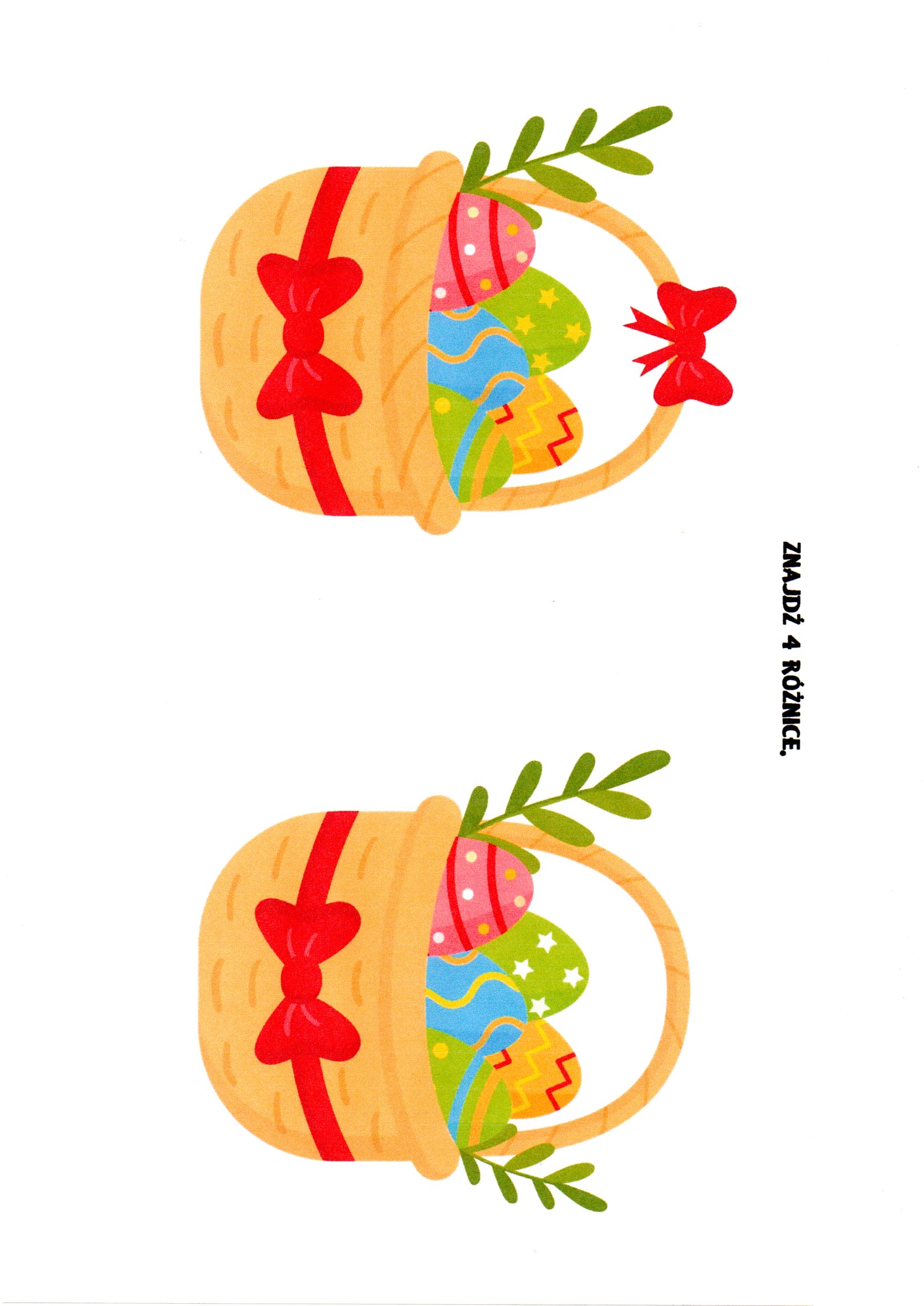 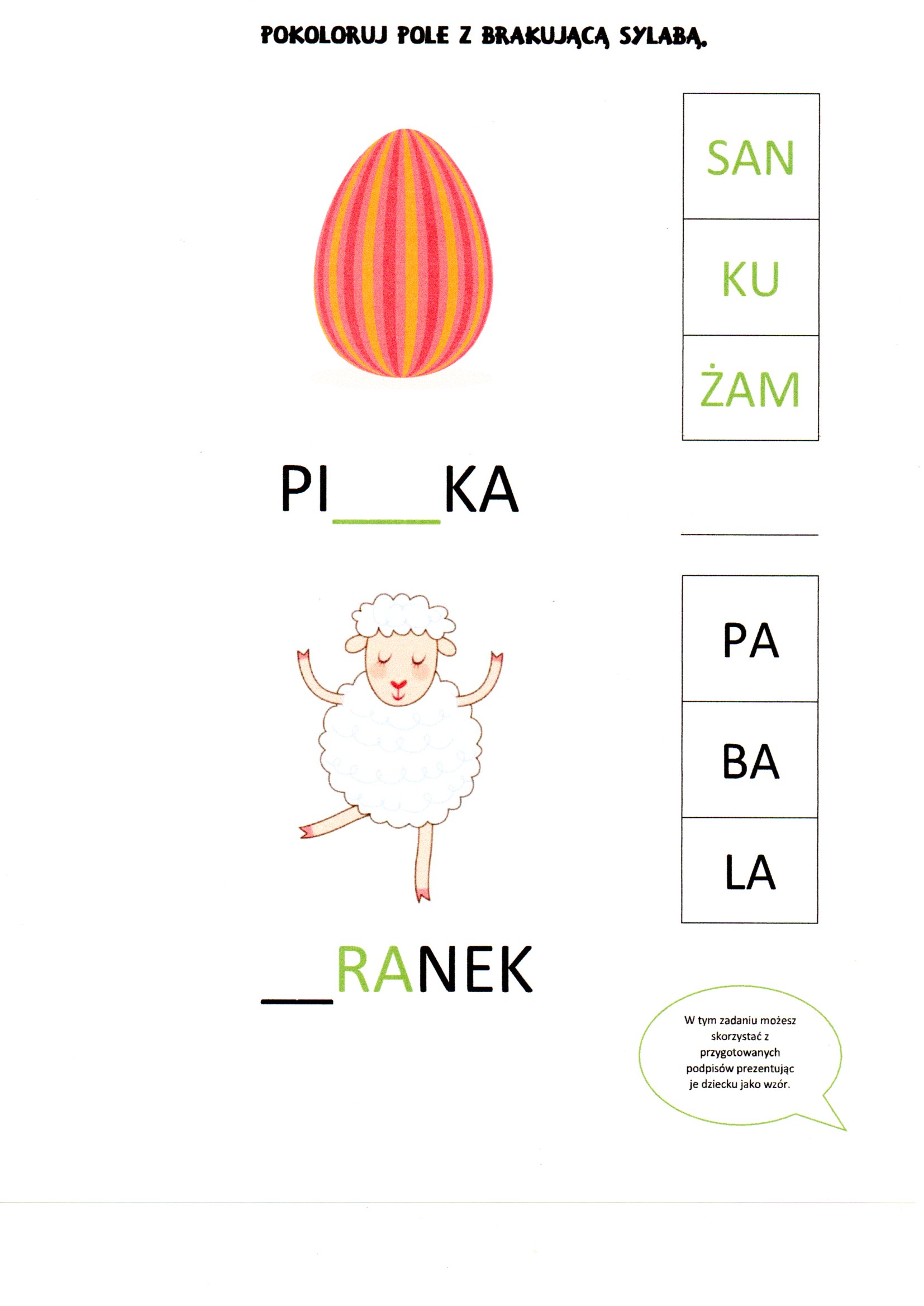 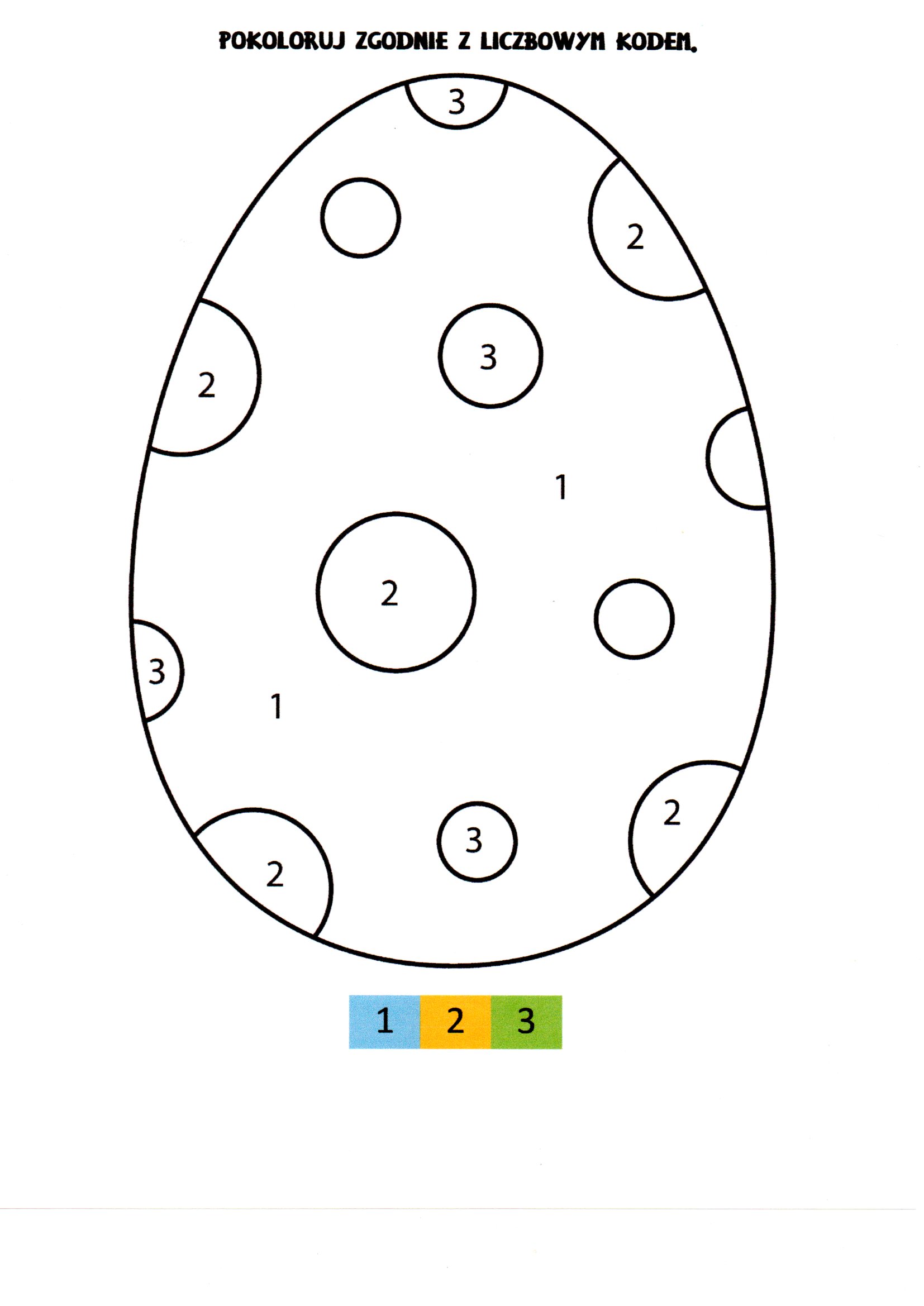 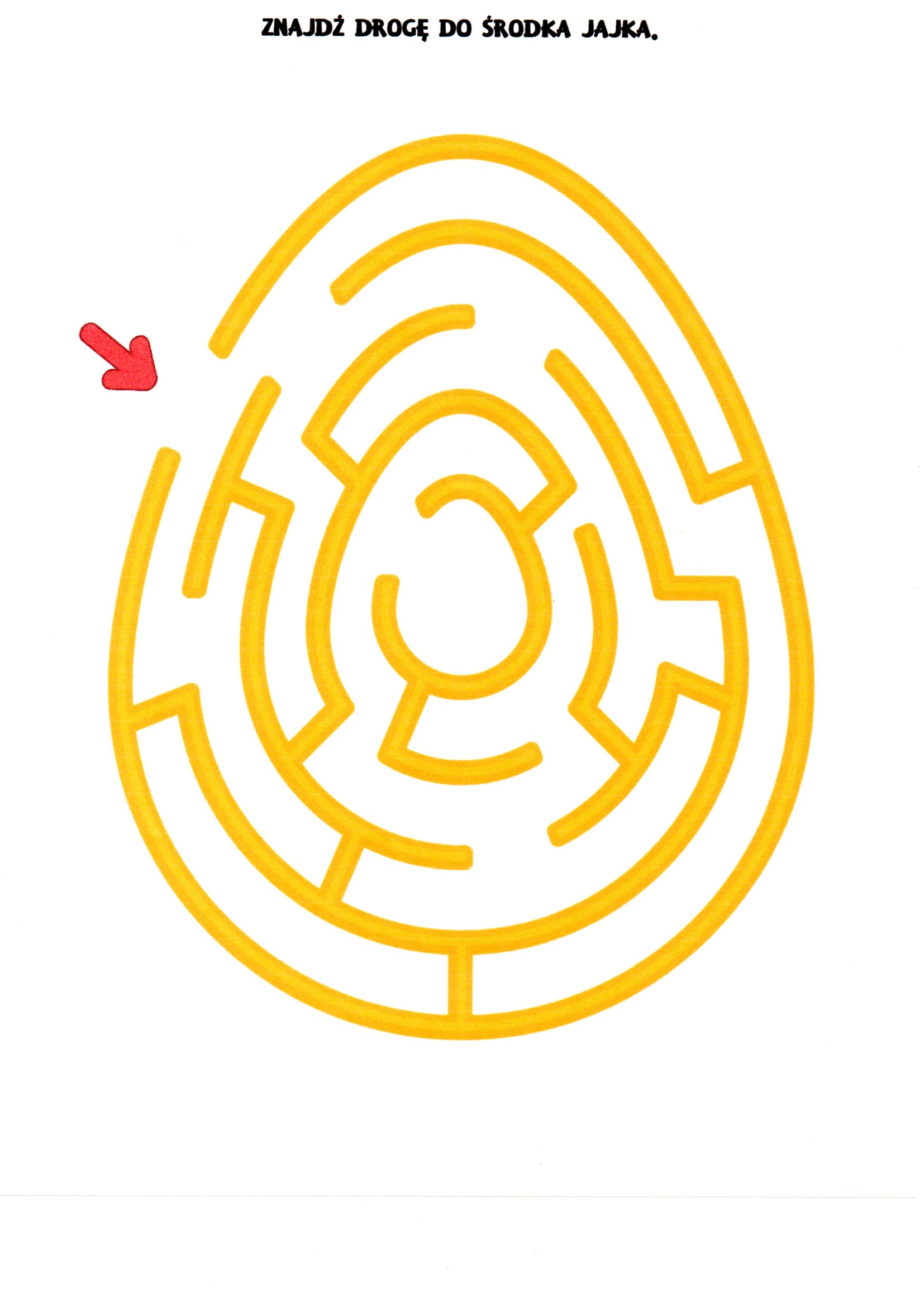 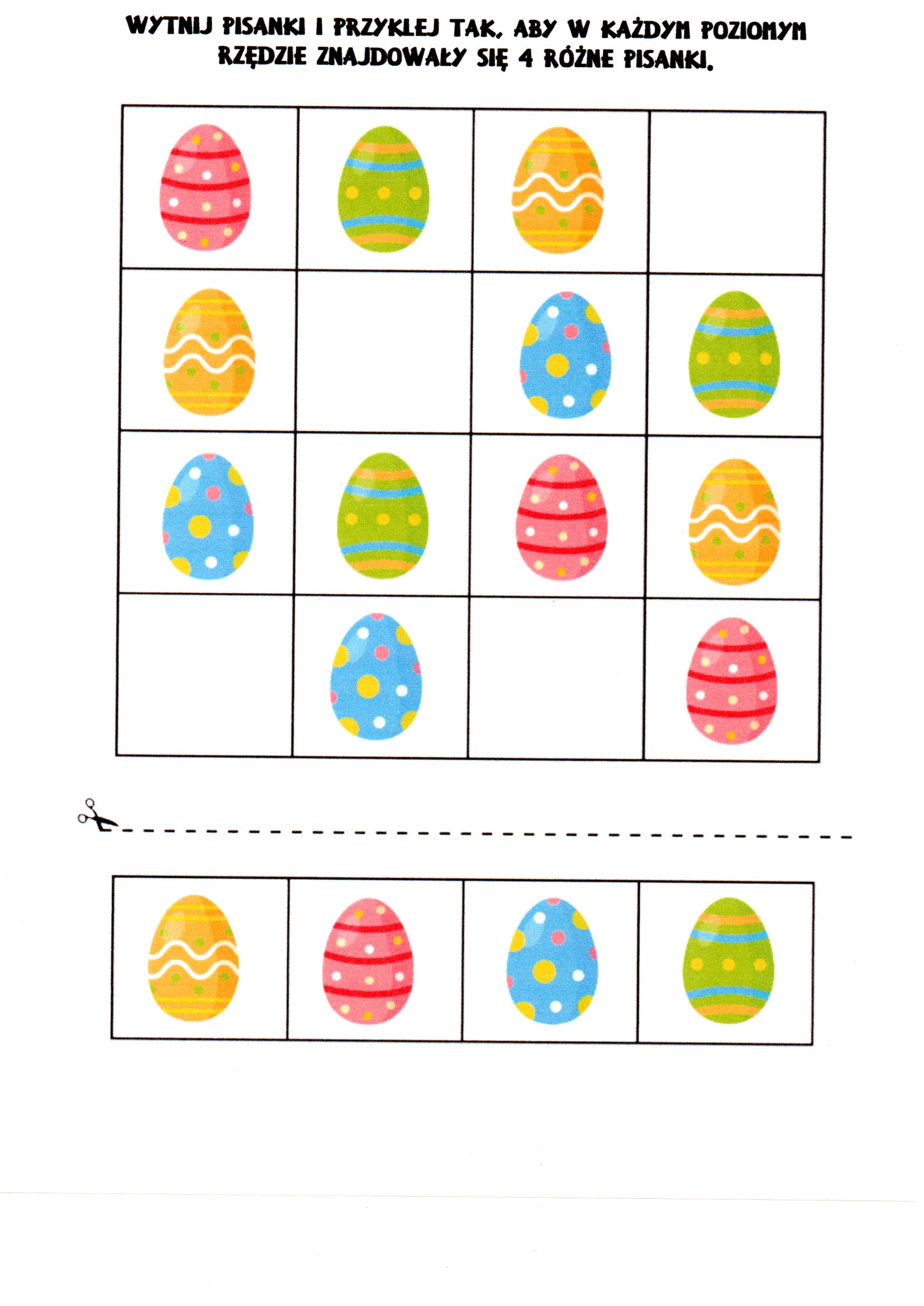 